Texas School for the Blind and Visually Impaired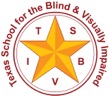 Outreach Programswww.tsbvi.edu | 512-454-8631| 1100 W. 45th St. | Austin, TX 78756The Math Teacher’s Survival Guide:Teaching Math to a Student withVisual ImpairmentOctober 3, 20173:00pm-4:00pmFacilitated bySusan Osterhaus, Education Consultant, TSBVI Outreachosterhauss@tsbvi.eduYvonne Corson TSBVIcorsony@tsbvi.eduKatie Nash, Itinerant TVIKatie.nash@lvisd.orgDeveloped for Texas School for the Blind & Visually Impaired Outreach ProgramsOutreach Programs Events Update: For upcoming webinars: http://www.tsbvi.edu/2015-10-17-20-13-33/webinar-listingsFor upcoming workshops and conferences: http://www.tsbvi.edu/2015-10-17-20-13-33/outreach-workshops-conferencesHousekeepingDownload handouts and sign-in rosterSend sign-in roster to sobeckb@tsbvi.edu or fax to 512-206-9320Make sure you registered and complete evaluation within 60 days including code for ACVREP/SBEC creditView captions in a separate window at https://tcc.1capapp.com/event/tsbvi/embedThe code will be announced during the presentationAdobe Connect Webinar TourFor tips about screen navigation go to http://www.connectusers.com/tutorials/2008/11/meeting_accessibility/ Location of podsPower Point content included in your handoutPoll participation – enter response in chat if you cannot access the pollLink to enter room: http://tsbvi.adobeconnect.com/math/The Math Teacher’s Survival Guide: Teaching Math to a Student with a Visual Impairment 
IntroductionsKatie NashElementary Mathematics and Itinerant TVIYvonne CorsonSecondary Mathematics and TVIPurposeHelp math teachers who have students with visual impairments in their classes understand how the TVI can help them with that student (and it helps others, too!)Getting StartedCollaborating with the General Ed teachers takes a plan:Develop a rapportExplain the specific visual impairment of the student in their classPlan for the role of the paraprofessional (if there is one_Set up a calendar for times to collaborate – typically planning time Meet before school starts with the class objective/test schedules, etcSet up a system for getting assignments: a mailbox, a Google DriveDiscuss and make a plan for providing accessible materials to the studentMath teachers may already have MathType in Microsoft OfficeOr make a plan for other formatsGoogle DriveVideo illustrating how Google Drive is used to share filesMathType Video overview of how to use MathTypeSetting Up a ClassroomSeating – based on the specific student’s etiologyAdded tablesDesignated shelvesSafety – clear pathway for exit doorPlan for rearranging the room (students can do this!)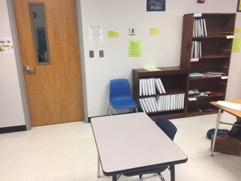 Figure 1 Photo of a clean and tidy classroom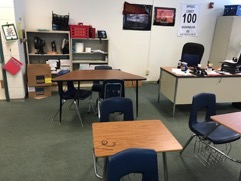 Figure 2 Photo of classroom that is cluttered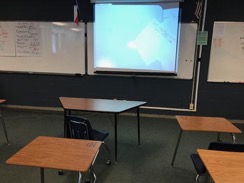 Figure 3 Photo of ideal classroom where outlet is nearbyElementary TipsCorrespondenceVideo illustrating 1-1 CorrespondencePattern and Sequencing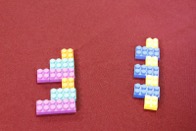 Figure 4Flash Cards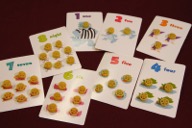 Figure 5 Flash Cards with pasta attachedMagnetic Numbers with Braille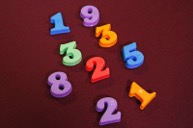 Figure 6 Magnetic Tactile Numbers 1-9 with BrailleChoices for Dice Math Games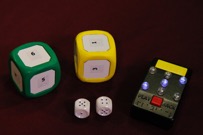 Figure 7 Large yellow and green foam dice, Talking Dice, and 2 Braille DiceBraille Playing Cards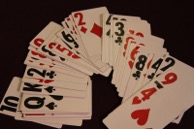 Figure 8 Braille playing cardsColor by Number Activities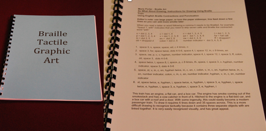 Photo 9 Tactile Art Braille Book Secondary TipsAPH Graph BoardVideo illustration of setting up an APH Graph Board – Basic graphic creation (Cartesian coordinate graphics)APH Raised Lined Graph PaperVideo of basic graphic creation using raised lined graph paper (Cartesian coordinate graphics)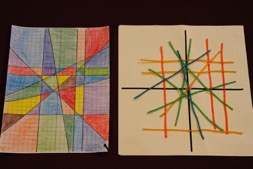 Photo 10 Modified graph projectAPH Draftsman Video demonstrating APH DraftsmanAlgebra AerobicsVideo demonstrating technique where students can become active in algebra equationsPool NoodleVideo illustrating how a pool noodle can tactilely aide in math equations Testing TipsSTAAR Formula Charts Get three copiesSTAAR Braille Released Tests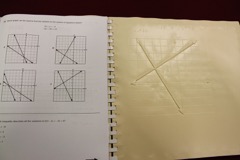 Figure 11 Page from print and braille versions of the STAAR 2016 Algebra 1 Released Test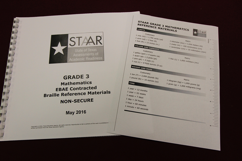 Figure 12 STAAR Grade 3 Mathematics Reference Materials, May 2016, in print and braille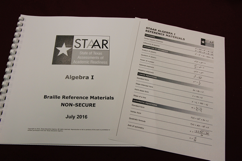 Figure 13 STAAR Algebra 1 Reference Materials, July 2016, in print and brailleResourcesBraille Art InstructionsBraille Magnetic Numbers - $9.95 w Free ShippingHard copies of STAAR released braille tests can be ordered by calling ETS Order Services at 800-537-3160Thank You for Joining Us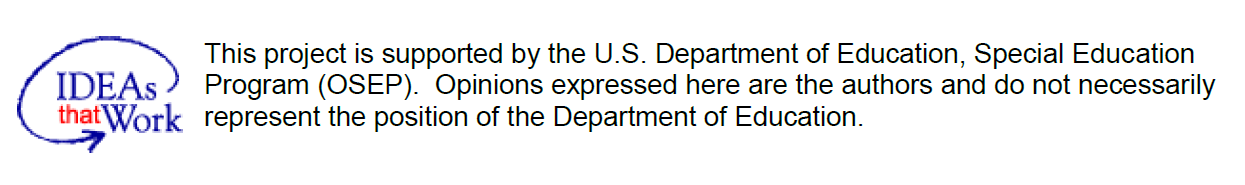 Figure 14 IDEAs That Work logo and OSEP disclaimer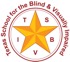 